ResumePersonal details Educational Qualification1-10th Pnic Inter college Ballia Uttar  Pradesh2-12th Pnic Inter college  Ballia Uttar Pradesh3-B.tech  Computer Science and Engg from spcet college Mohali, Punjab4-University- Punjab Technical University Jalandhar Work experience 3 years -working as a faculty and do operational and admin work in  coaching institute.Project – Branch Head /Admin /Operations /Human Resource /Infra/IT/SecurityTeam member -20Title-  Branch Manager at  Mahendra Educational Pvt Limited Rewa (486001)Madhya pradeshDuration -11 months from sep 2018 to till date Current working –Mahendra  Educational Private Limited Skills- KRA and ARA1- Deep  knowledge of Ssc ,banking ,railway and state level  Entrance Examination2-Soft spoken, good communication skills ,3-Very familiar about exam pattern of all government job  entrance examination4-Deep knowledge of admin work and operational works ,and basic knowledge of human resource5-Ability to handle big branch and take responsibility of overall operations (admin and academic both)6-Ability to work with team or without team.7-Taking interview upto senior executive and senior counsellor level8-leave approval through  hrms portal of all employee.as well as handle new joining ,transfer and resignation ,9- Approve travel request and travel expenses.10-Also see legal matter of the branch like (burgulary,legal notice ) notice received from local bodies.11-Easily handle branch infra work from maintenance to replacement of infra items12-Also Intermediate knowledge of branch IT material like s/w installation,s/w update,formatting,projector setup, ctv cameras, printer setup.  13-Ability  to increase the Branch business.14-Easily relocate from one location to another.15- Patience level is very high.16-Honesty is 100% ,Straight forward but always keep  100% diplomatic approach for company welfare and growth.17-Arrangement skills is very high.18- Very familiar About Banking ,Ssc and Railway 19-Good motivator and active listener.20-247 thinking about current company.21-Ready to work in Pan IndiaI hereby declare that the information provided above is true to the best of my knowledge Date-26th july 2019	sign Namepawan kumar mishra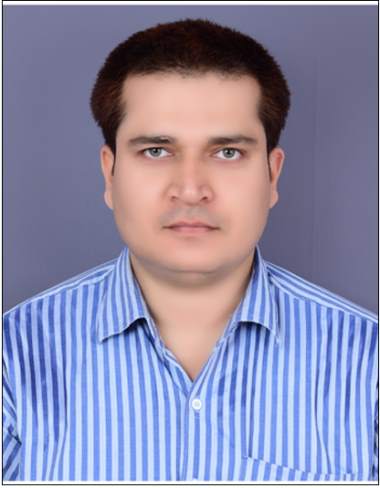 AddressBallia uttar pradesh 277001Emailid meetpawanmishra@gmail.comMobile number 9415160842/ 8563920333Marital status SingleWhatsapp number 9415160842dob31july 1988